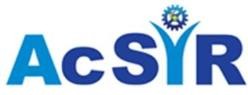 NAME OF THE INSTITUTE:__________________________________Name	:Date of Birth	:	3. Email id :	4. Telephone/Mob:5.   PAN	:Discipline	: (Biological Sciences/Chemical Sciences/Physical Sciences/Mathematical & Information Sciences/Engineering Sciences)In case of upgradation as AcSIR Faculty, previous Designation in CSIR  	and in AcSIR  	Current Designation at CSIR:	_(Scientist/ Senior Scientist/Principal Scientist/Senior Principal Scientist/Chief Scientist/ Outstanding Scientist) (Technical Staff-Group III (5) / Technical Staff-Group III (6) / Technical Staff-Group III (7))(Ramanujan Fellow/ Ramalingaswami Fellow / INSPIRE Fellow / Quick Hire Fellow / Others (please mention) )Academic Qualifications (in reverse chronological order)Employment (in reverse chronological order)NOTE: In case of new appointees, please attach a copy of the OM of joining the instituteORIn case of faculty upgradation, please attach the OM of the assessment resultNo. of Publications in SCI or Equivalently indexed journals	(in numerical)As corresponding Author	As first AuthorFellow of a National Academy of Science/Engineering or equivalent : Yes/No (if Yes, please give details)Any other national/international awards or academic achievements (with details) :Mentoring Student(s):Details of AcSIR Ph.D students supervised – completed & on-goingPh.D students supervised of other institutes (other than from AcSIR) - completed/on-goingNumber of Masters students supervised:	AcSIR :		Non-AcSIR :  	Teaching Course(s) in AcSIR PG/Ph.D Program: YES/NOUndertaking:I hereby furnish an undertaking that should I be appointed an honorary faculty of AcSIR, I would mention AcSIR as an institution of affiliation at the title page (in addition to the CSIR institute I am associated with) in all my research publications.Date:	Signature of the ApplicantCertificate (to be furnished by AcSIR Coordinator) in respect of ApplicantIt is certified that		(Name & Designation of Applicant) has been associated with teaching of at least one of the approved courses and/or guiding PG or Doctoral Students, since January/August Session,	_(year).ORIt is certified that	(Name & Designation of Applicant) would be associated with teaching of at least one of the approved courses and/or would be supervising at least one PG or Doctoral Student, from ensuing SemesterAcSIR CoordinatorDate	SignatureName & DesignationDirector of CSIR Lab./InstituteDate:	SignatureName:Chairman, AcSIR Senate (Director, AcSIR)Sl NoDegreeUniversity/InstituteYear of passingSubjects/ Specialization12Add rowsSl NoDesignation/PositionInstitute/organizationFromToNature of work (Research/teaching/others)12Add rowsSI. NoEnrolment No.Name of StudentYear of Award/ongoingSubject facultyLab/InstituteSupervisor/co- supervisor1.2.3.ADDROWSSI. NoName ofStudentYear ofAward/on-goingSubjectfacultyUniversity/Institute(Supervisor/co-supervisor)1.2.3.ADDROWSSI. No.Course CodeCourseSession & Year1.2.ADD ROWSSI. No.Course CodeCourseSession & Year1.2.ADD ROWS